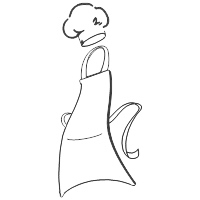 Class Date I would like to attend:____________________________Name (first & Last):____________________________________________________________Business Name:___________________________Position/Title:_________________________Address:________________________________City:____________________Zip:___________Phone:_________________________________Cell:___________________________________EMAIL: (Required)______________________________________________________________Please check one/ 1st time certification:_______________ ReCertification:_________________Please read this paragraph and initial:I understand that this is a test like any other. It is MY responsibility to pick up my book (if I don’t already have one) after I have paid my registration fee, but before the class so I can become familiar with the material and study.  Nana Clare’s will NOT replace lost books. However you may purchase a new one yourself,  at your expense.IF I already have a book and answer sheet, It is my responsibility to make sure that the book is the correct issue/edition/year that our instructor uses. (Picture is on our website/ServSafe tab)I understand that the registration fee is NON-REFUNDABLE but can be moved to the very next class ONLY. Class fees are NON TRANSFERRABLE.I understand that I will plan to be at Nana Clare’s Kitchen from 8a – 5p The class will start PROMPTLY AT 8am. You are NOT confirmed in the class until Nana Clare’s receives full payment and this registration form either by mail or email. Registration fees can be paid by credit/debit card, cash or BUSINESS check ONLY. No personal checks will be accepted. There is a minimum of 4 per class with a maximum of 10If we do not have 4 people confirmed for your requested date, we will notify you immediately and move you to the next class.You will receive a lunch break however, you are more than welcome to bring your own food and beverages with you. We will allow you to place them in our fridge until lunch break. **INITIALS:____________Class fee’s:  Please check one _______$155.00 - Class, instructor, book & answer sheet, test & test submission    _______$135.00 - Class, instructor, answer sheet & test NO BOOK (I already have the book)_______$65.00 – Instructor, answer sheet & test / re-test OR Arrive at 3 pm  (NO BOOK/NO CLASS) _______$75.00 – Class, instructor & test - (NO BOOK/NO ANSWER SHEET) I purchased both on my own from ServSafePAYMENT INFO:Business check #___________ is enclosed                             ___________I’m walking in cash with my registration formCredit/Debit card: Type of card:_______________________Card #____________________________________Exp___________CVV______________Name as it appears on card:_____________________________________________________Billing address:___________________________________City:___________________________________Zip:________________SIGNATURE:_________________________________________________________________By signing above, I agree to pay and I will not deny the charge. / Charge will appear as Nana Clare’s KitchenNana Clare’s Kitchen / 3907 Calumet Ave/Valparaiso IN/46383/219-286-3645/nanaclares@gmail.com/www.nanaclares.com